Publicado en Vigo el 04/05/2023 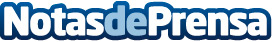 La empresa gallega Belty sorprende con una campaña solidaria por el Día de la MadreLa compañía donará a Cáritas Diocesana de Tui-Vigo un 10% de todo lo recaudado por la venta de una selección de productos en su webDatos de contacto:Marta Rivas Pérez610586022Nota de prensa publicada en: https://www.notasdeprensa.es/la-empresa-gallega-belty-sorprende-con-una Categorias: Nacional Moda Galicia Solidaridad y cooperación http://www.notasdeprensa.es